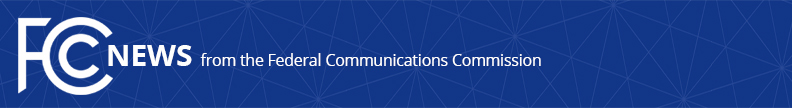 Media Contact: Robin Colwell, (202) 418-2300Robin.Colwell@fcc.govFor Immediate ReleaseSTATEMENT OF COMMISSIONER MICHAEL O’RIELLY ON NOMINATION OF CHAIRMAN PAI TO A NEW TERMWASHINGTON, March 7, 2017. — “It is heartening to learn that President Trump has nominated my friend and colleague, Chairman Pai, for a well-deserved new term on the Commission.  I know Ajit looks forward to the challenges and opportunities ahead.  Together, we can achieve much to bring our rules into line with marketplace realities, removing unnecessary burdens on providers – and thus consumers -- while also improving our internal procedures.”  -- ###
Office of Commissioner Mike O’Rielly: (202) 418-2300Twitter: @mikeofccwww.fcc.gov/leadership/michael-oriellyThis is an unofficial announcement of Commission action.  Release of the full text of a Commission order constitutes official action.  See MCI v. FCC, 515 F.2d 385 (D.C. Cir. 1974).